Table of Contents7.1	PA2020283 - Two Lot Subdivision at 410 Moorabool West Road, GordonAttachment 1	Proposed plan of subdivision	4Attachment 2	Proposed plan of subdivision overlaid on aerial photograph	57.2	PA2020150 - Two lot subdivision at 246 Camerons Road CoimadaiAttachment 1	Subdivison Plan	6        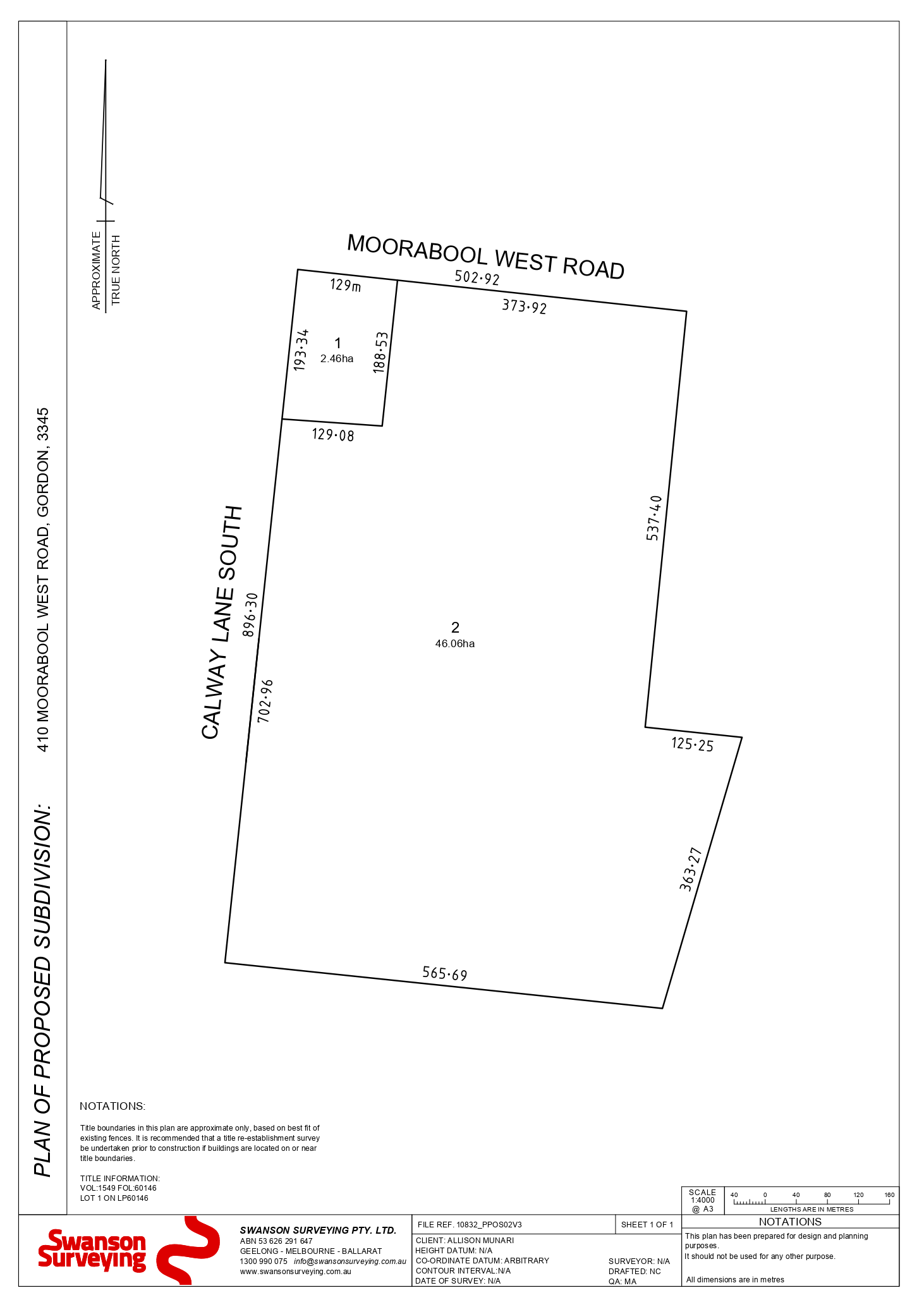 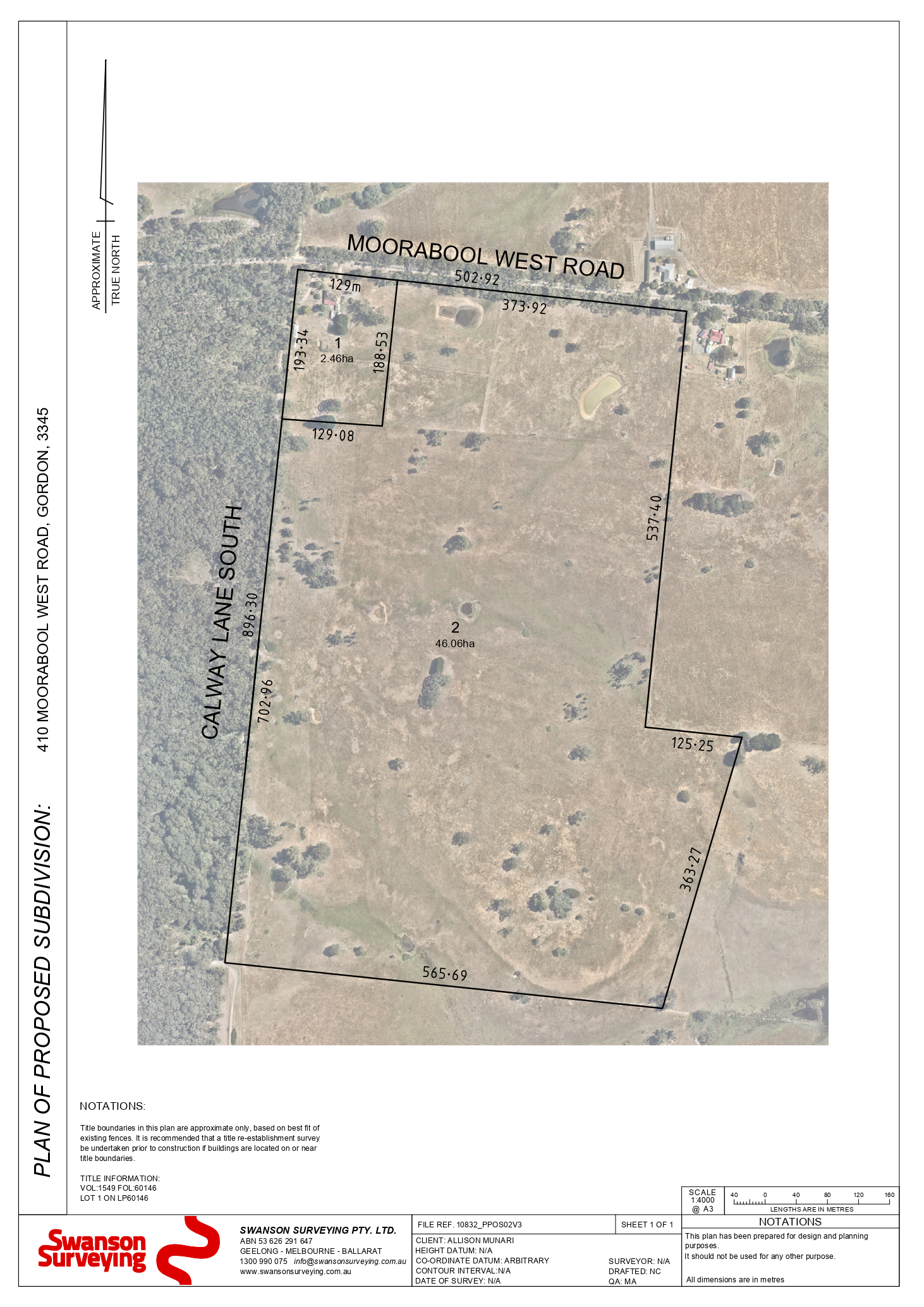 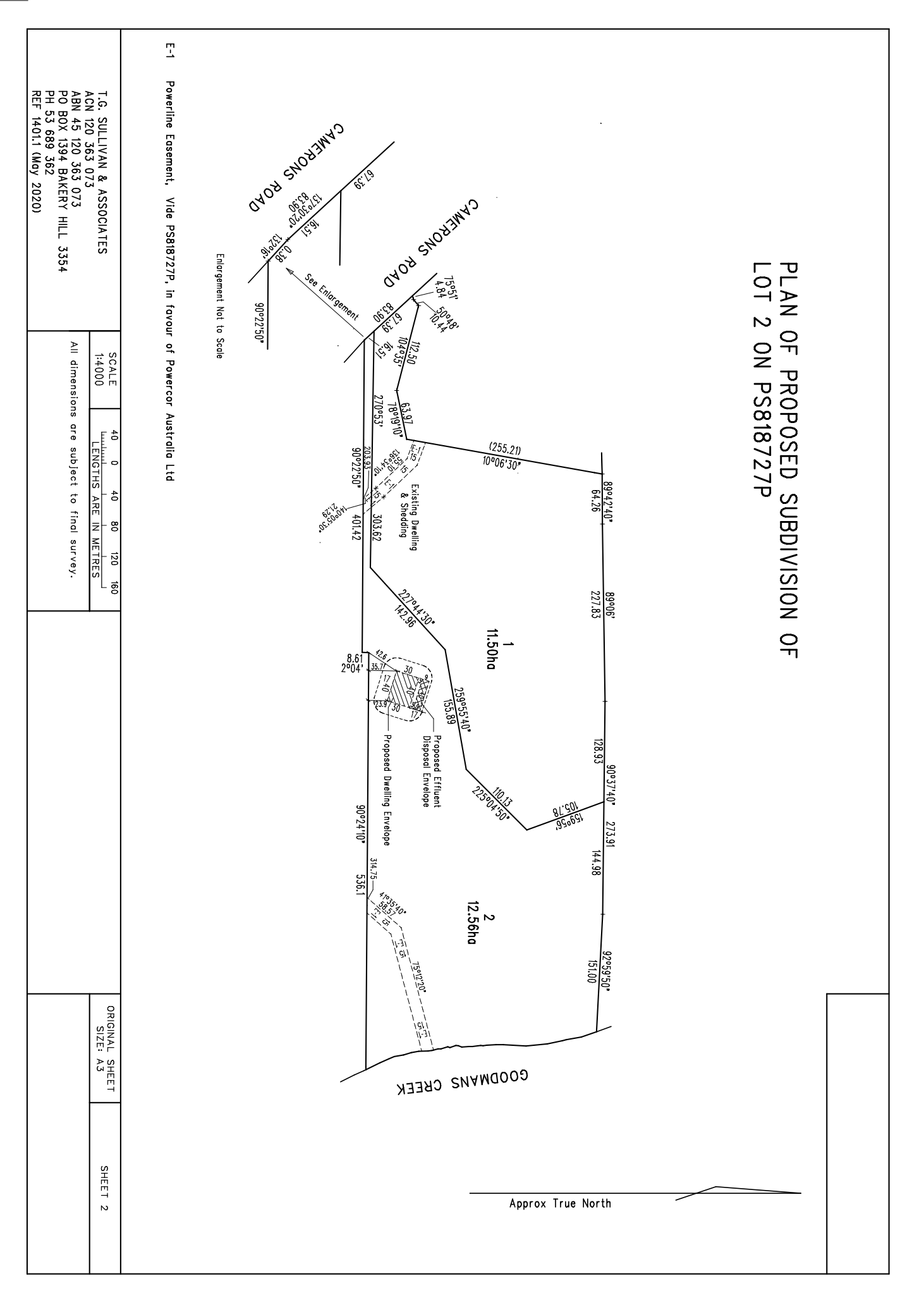 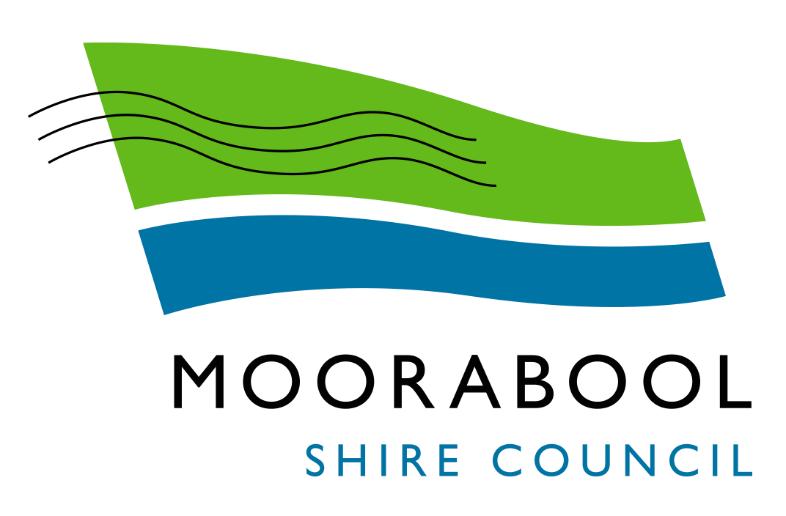 ATTACHMENTSDevelopment Assessment Committee MeetingUnder Separate CoverWednesday, 21 July 2021